Publicado en  el 22/11/2016 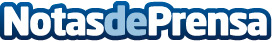 HTC 10 Evo: metálico, resistente y sin conector jack para auricularesA muchos el HTC 10 Evo les resultará familiar, se trata del mismo teléfono conocido como HTC BoltDatos de contacto:Nota de prensa publicada en: https://www.notasdeprensa.es/htc-10-evo-metalico-resistente-y-sin-conector_1 Categorias: Telecomunicaciones E-Commerce Premios http://www.notasdeprensa.es